Matematika – IX. A(domácí činnost na den 16. 4. 2020)Téma:  Opakování učiva geometrie – Dvojice úhlůČíslo hodiny: 134Nejprve si zkontrolujte příklady zadané k procvičení učiva o Thaletově větě. Najdete je na nástěnce učitelů ke dni 14. 4. 2020.Kontrolní úkol č. 5 zadaný v pátek 17. 4. 2020 bude zaměřen pouze na geometrii (Pythagorova věta, podobnost v praktických úlohách).Na Skypu upozorňuji na online hodinu, která proběhne v pondělí 20. 4. 2020 od 12:30 hodin.  Kdo ještě není do skupiny přihlášen a má zájem, nechť tak učiní - doporučuji. Stačí zadat do vyhledávače Tomáš Kačor a z několika nabídek zvolit tu, které má jako obrázek Ziltoida (taková vesmírná příšerka s kytarou). Já Vás pak do skupiny rád přiřadím. Předchozí konzultace dle ohlasů řadě z Vás pomohla.Nejdříve si připomeneme přehled všech probraných dvojic úhlů:Vedlejší úhly jsou takové úhly, které mají společný vrchol a jedno rameno. Druhé ramena obou úhlů jsou opačné polopřímky.Součet vedlejších úhlů je vždy roven .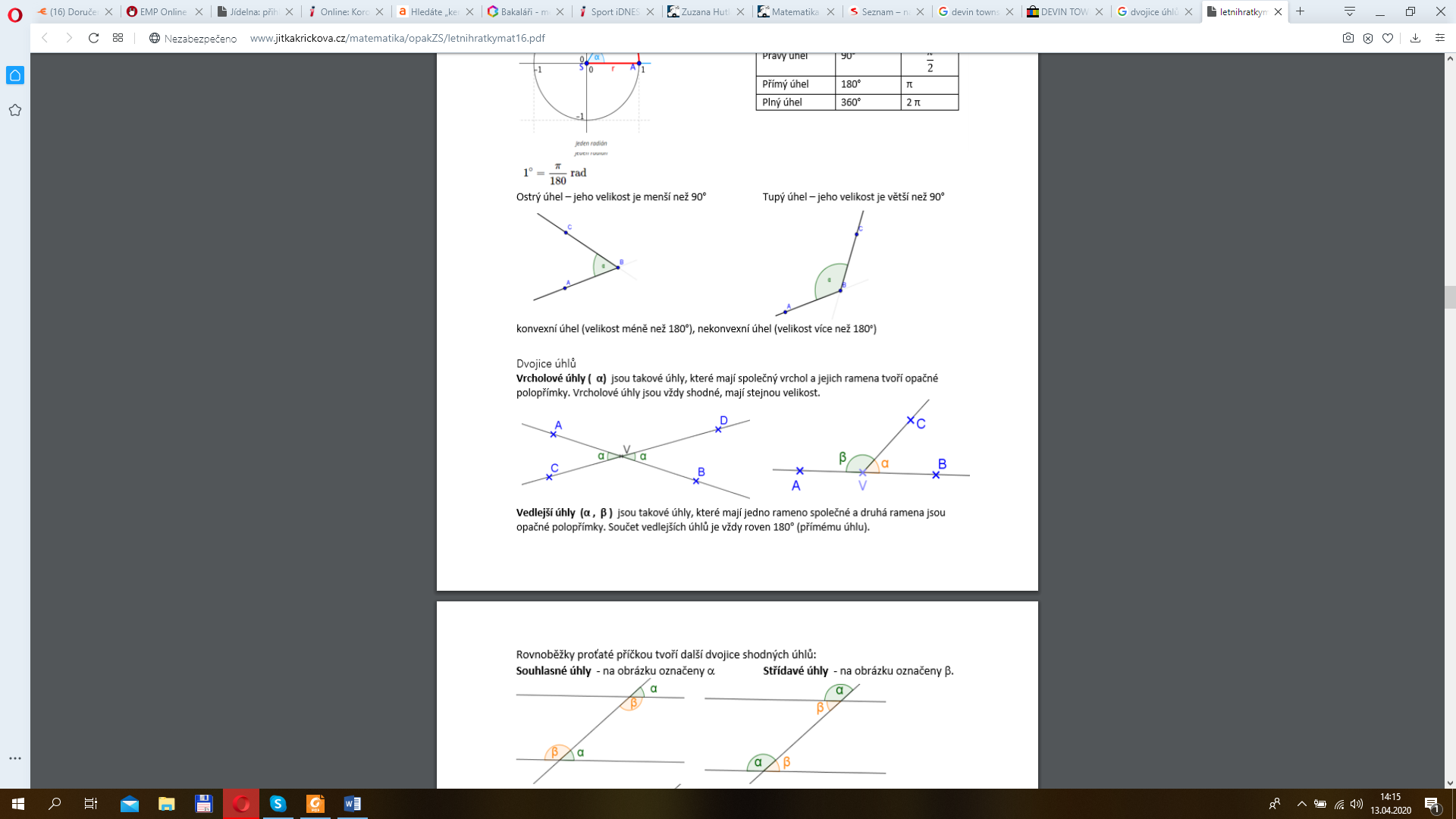 Vrcholové úhly jsou takové úhly, které mají společný vrchol a jejich ramena tvoří opačné polopřímky (často se jim špatně říká mezi žáky protilehlé).Vrcholové úhly jsou vždy shodné.Souhlasné a střídavé úhly tvoří dvě rovnoběžky proťaté různoběžkou (příčkou).Dvojice souhlasných úhlů je vždy shodná.Dvojice střídavých úhlů je vždy rovněž shodná.Na obrázky vidíte všechny dvojice souhlasných úhlů (označeny zeleně písmenem ) a všechny dvojice střídavých úhlů (označeny oranžově písmenem ).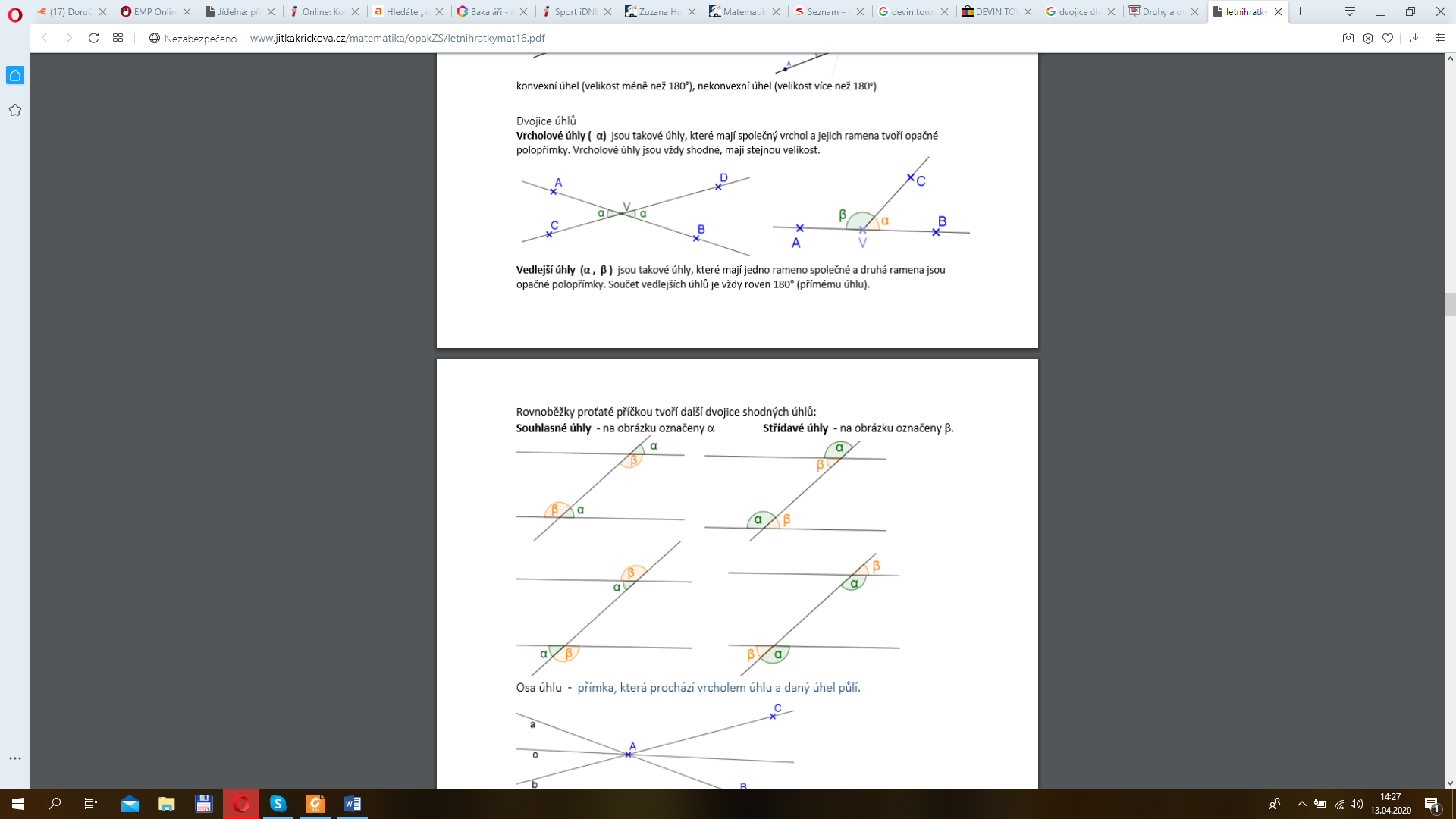 Příklad č. 1:Trojúhelník na obrázku je pravoúhlý a rovnoramenný. Vypočtěte velikost úhlu .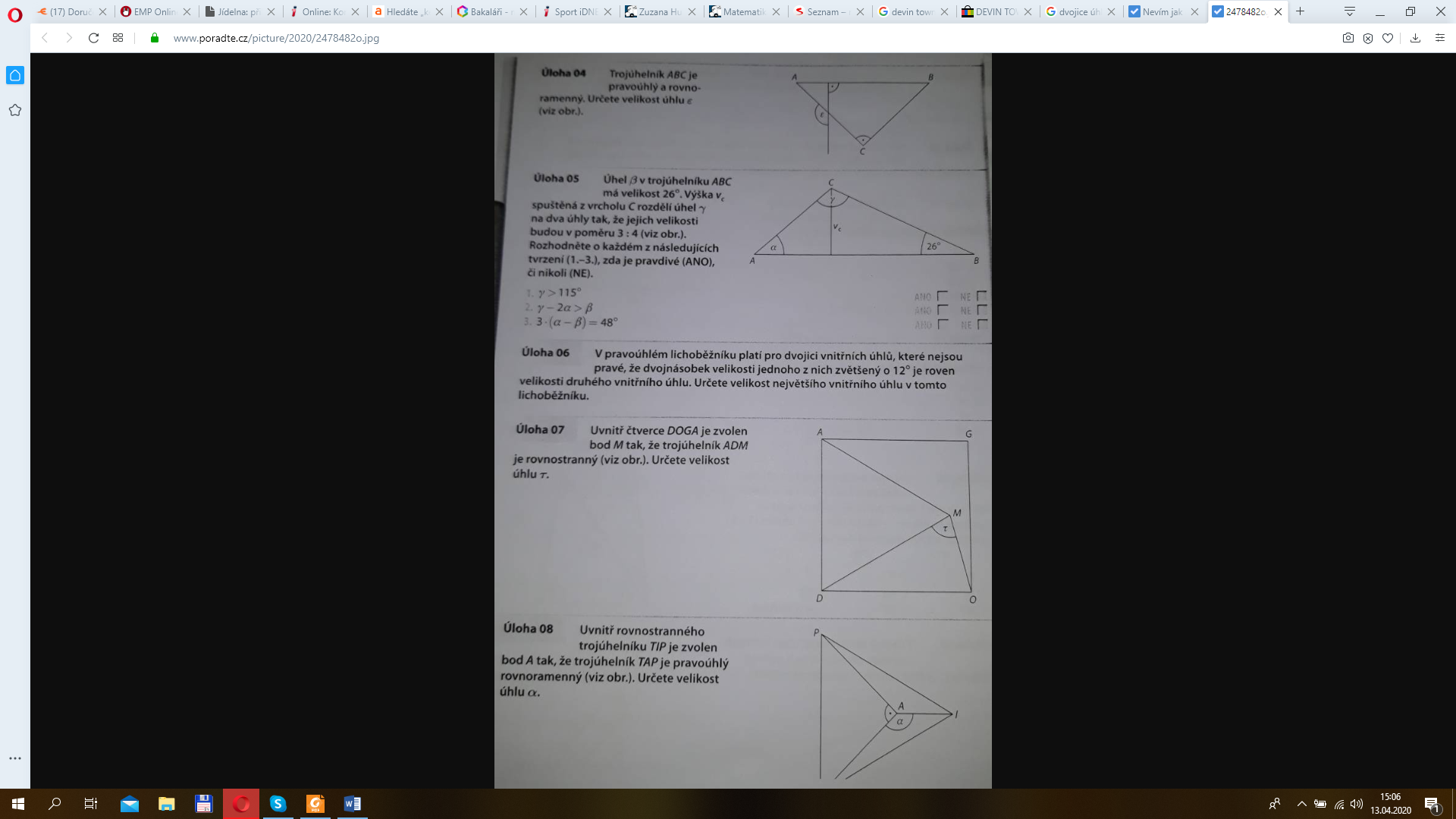 Příklad č. 2:Dopočítej velikosti chybějících vnitřních úhlů lichoběžníku: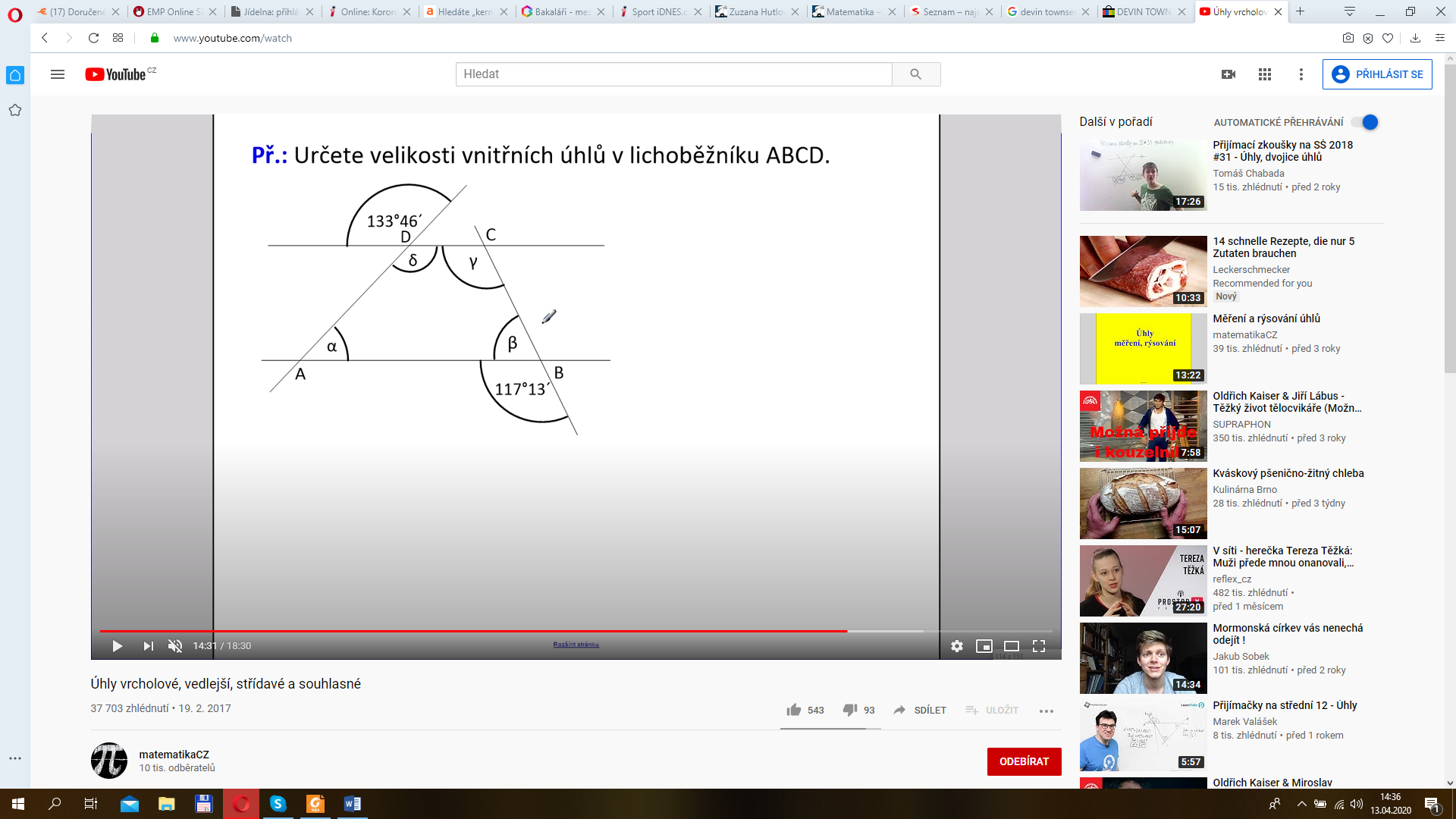 Příklad č. 3:Určete velikost úhlu :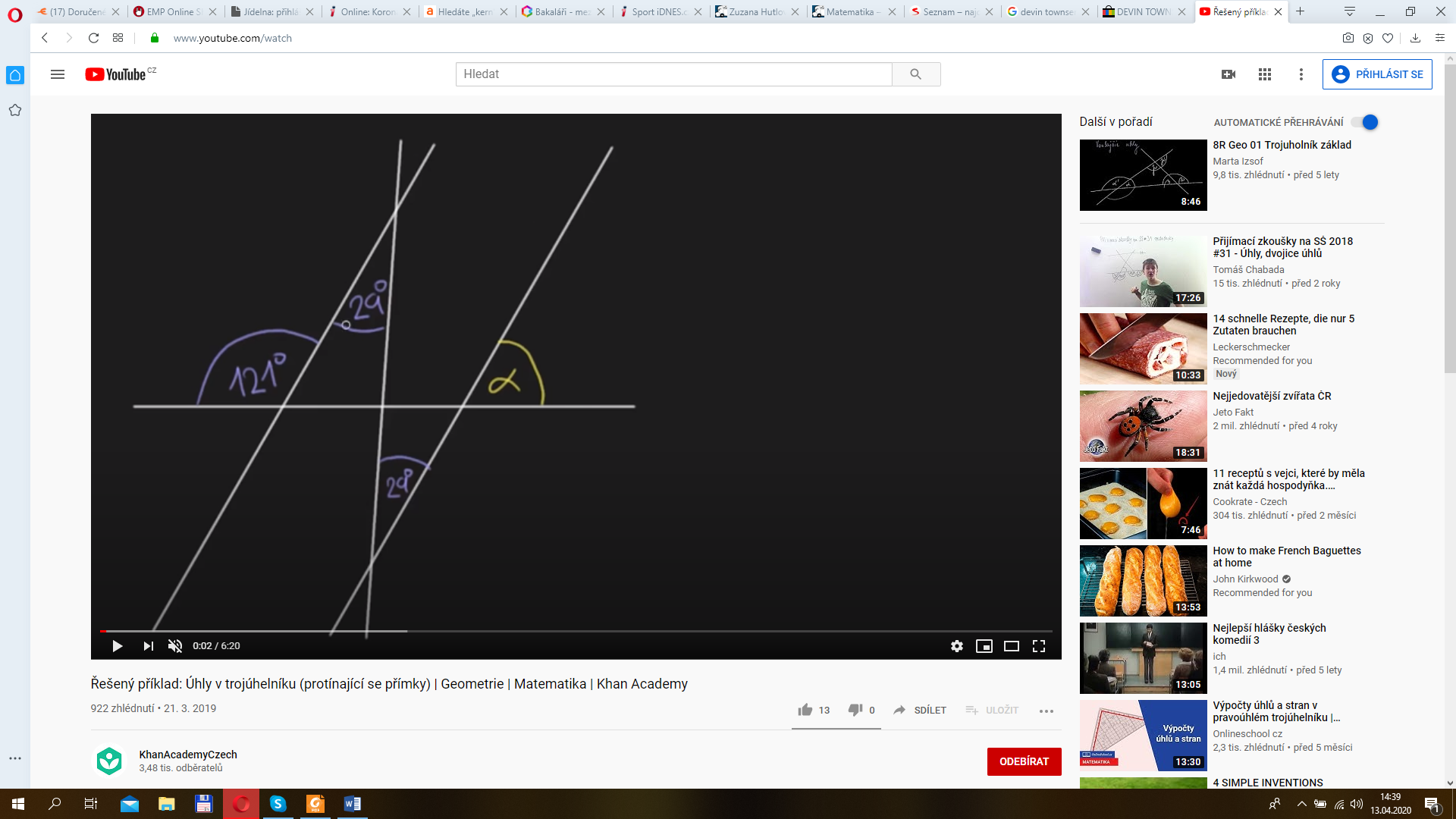 Příklad č. 4:Vypočtěte velikost úhlu :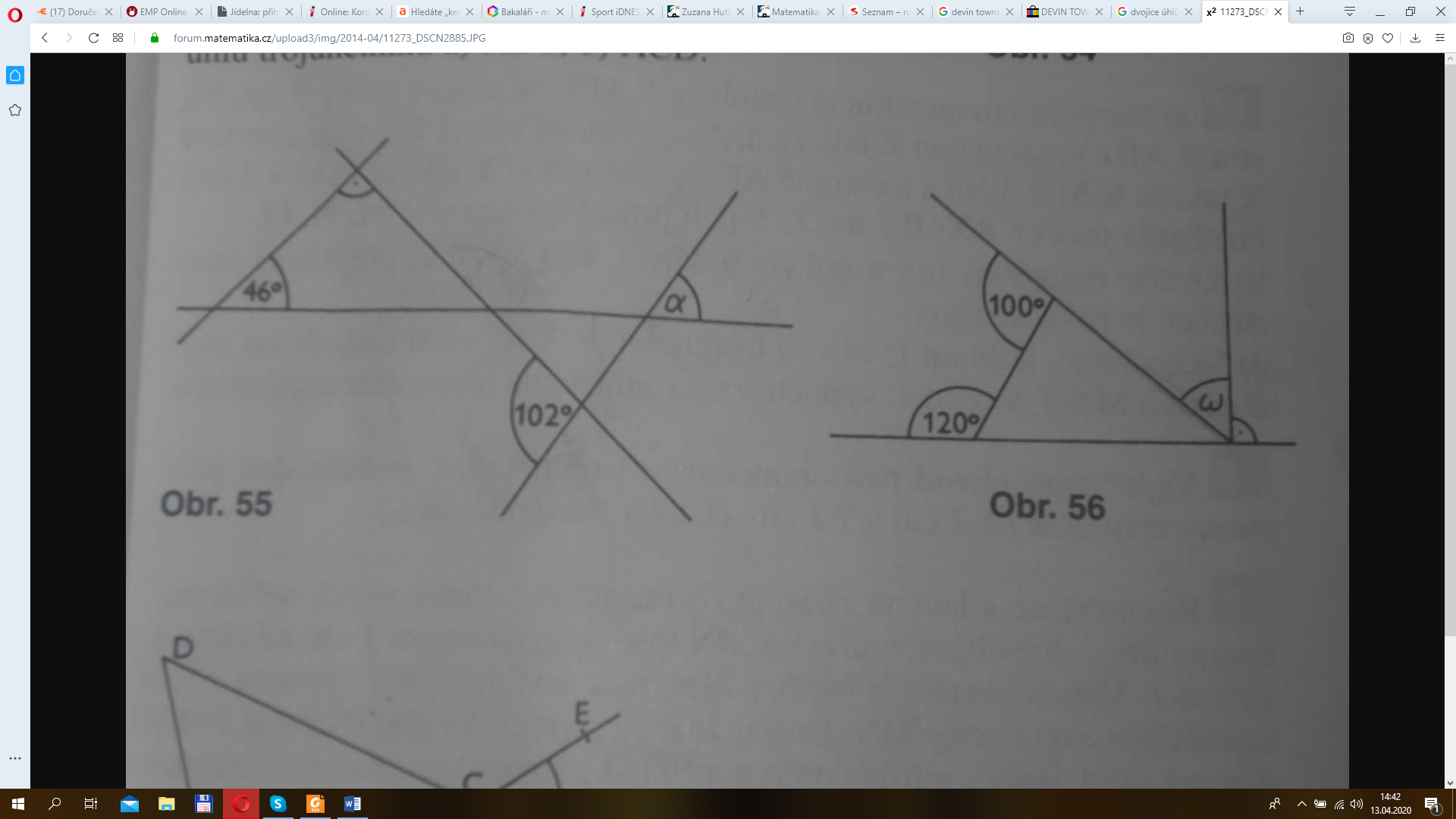 Příklad č. 5:Vypočtěte velikost úhlu Příklad č. 6:Dopočítej chybějící úhly označené obloučky: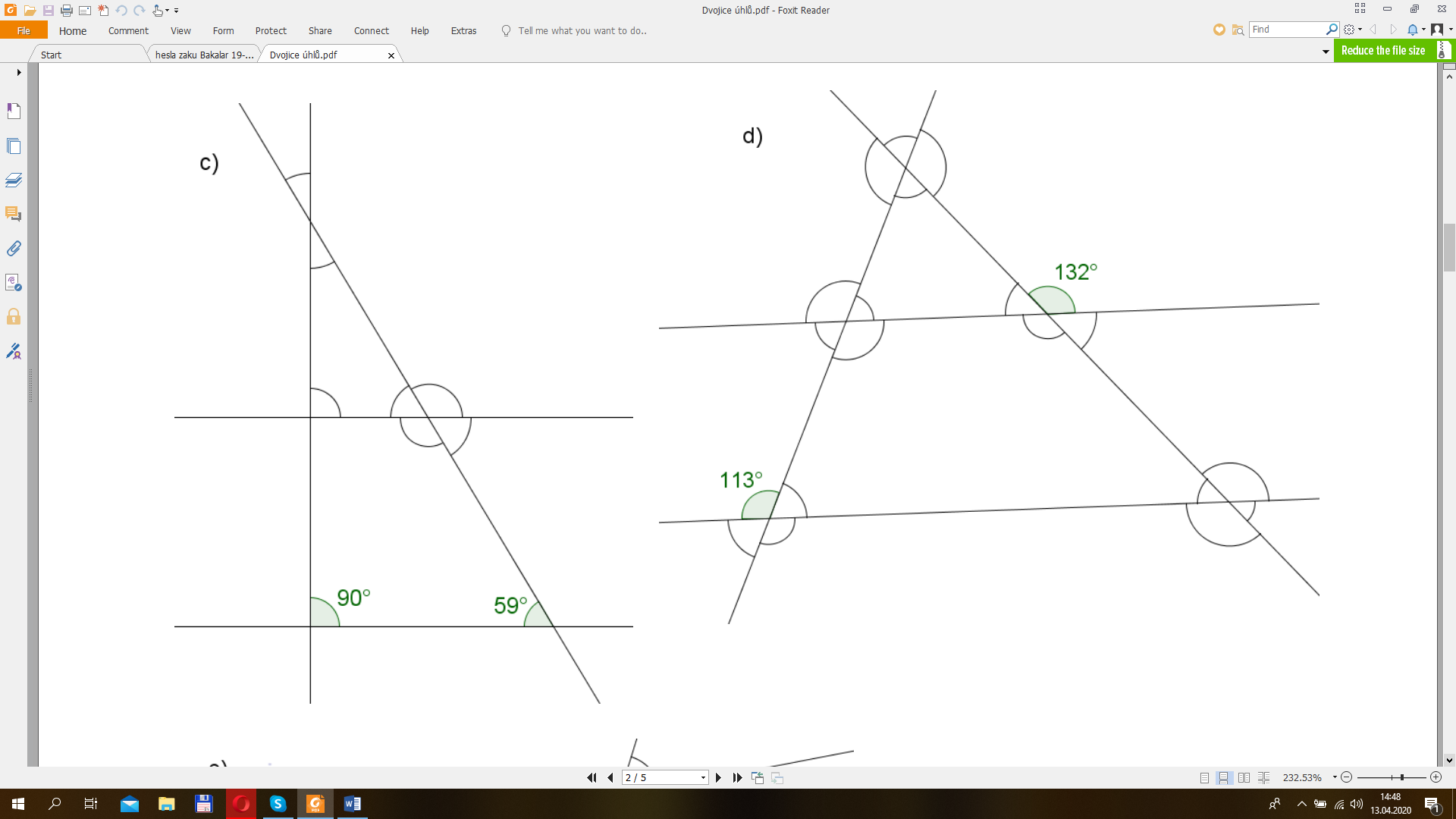 Příklad č. 7:Dopočítej chybějící úhly označené obloučky: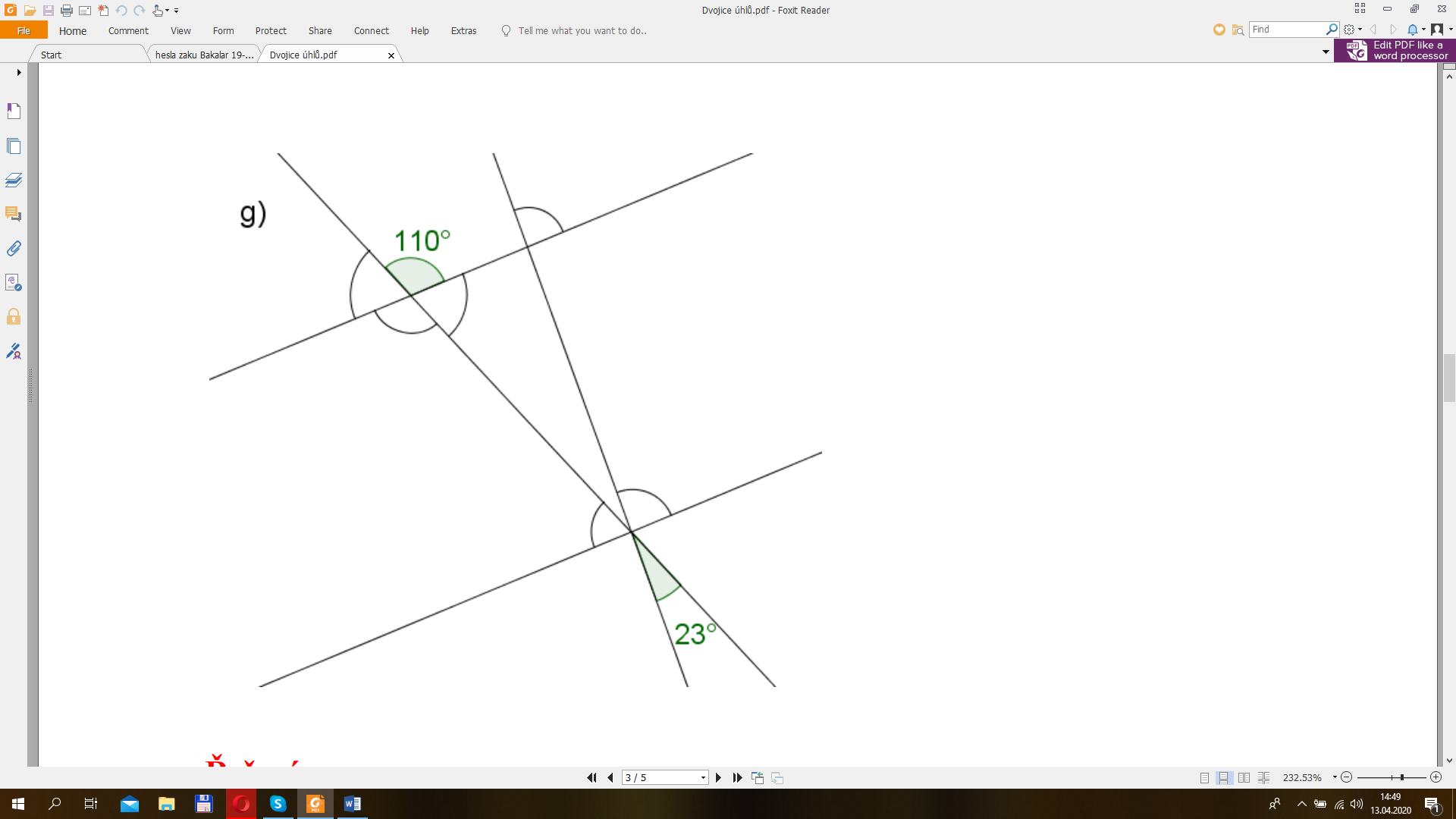 Příklad č. 8:Pro délky úseček platí . Jaká je velikost úhlu ?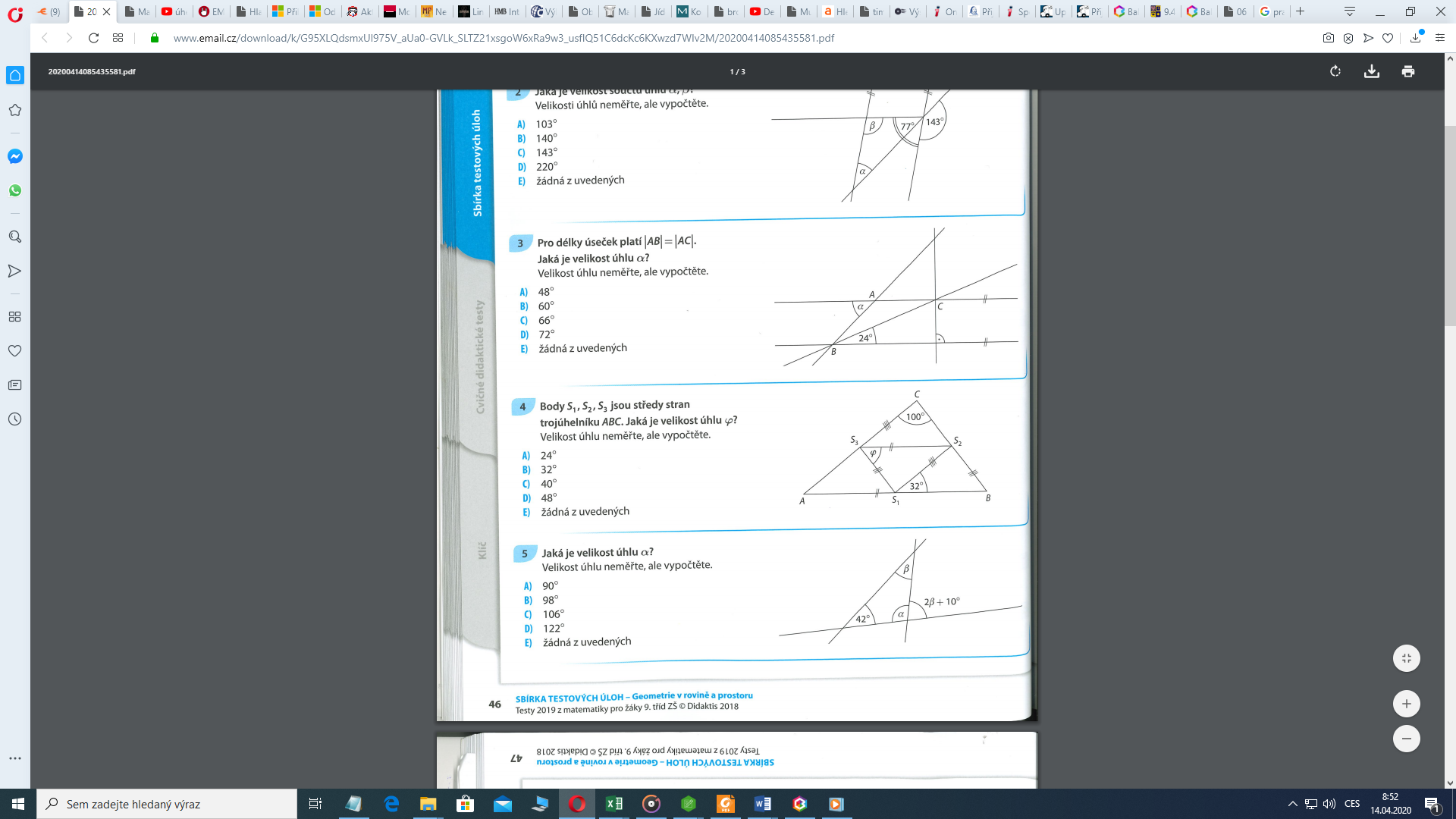 Příklad č. 9 (dobrovolný – pro uchazeče o studium na střední škole povinný):Vypočtěte velikost úhlu 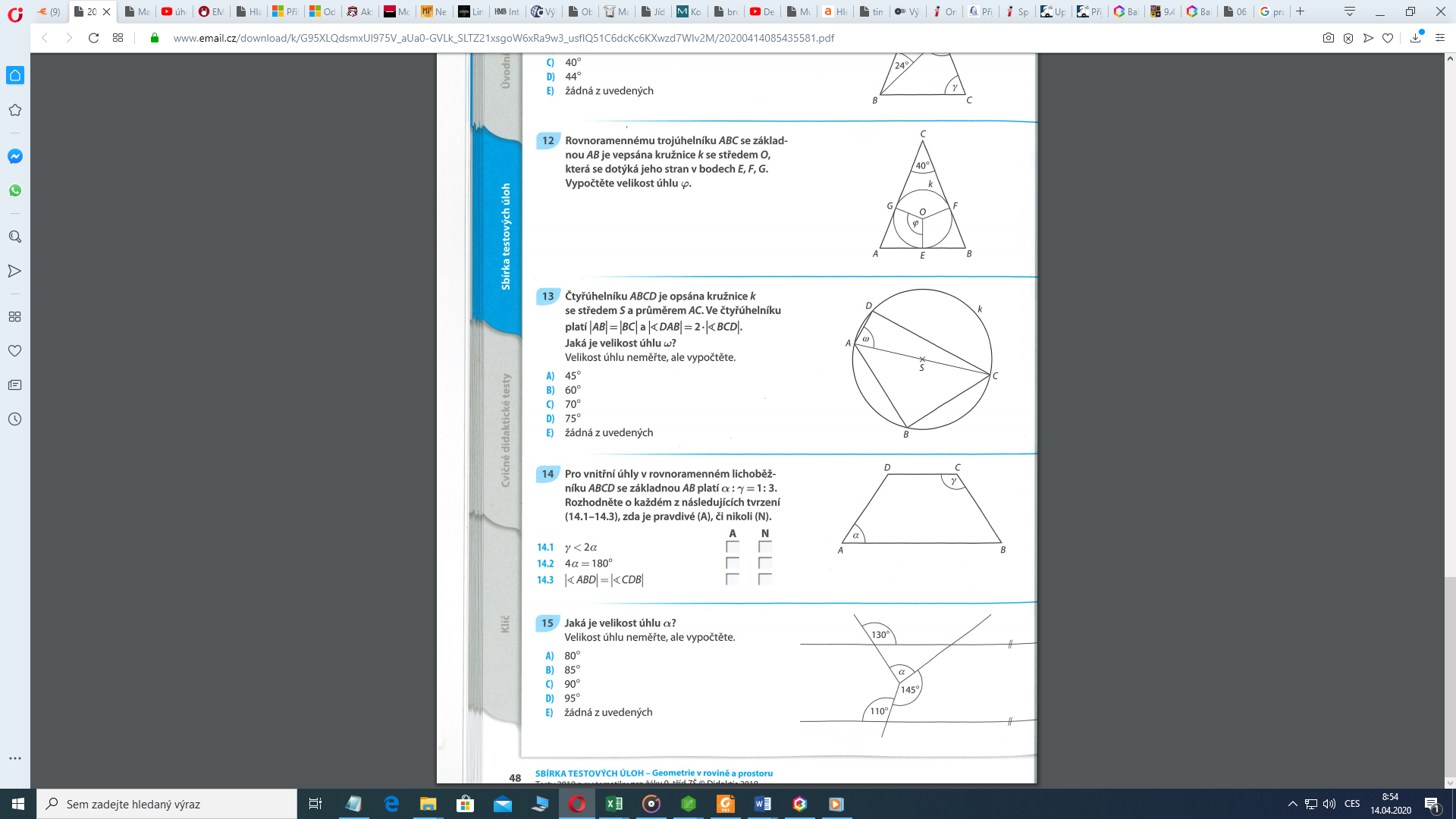 Příklad č. 10 (dobrovolný – pro uchazeče o studium na střední škole povinný):Vypočtěte velikost úhlu  v kosočtverci ABCD: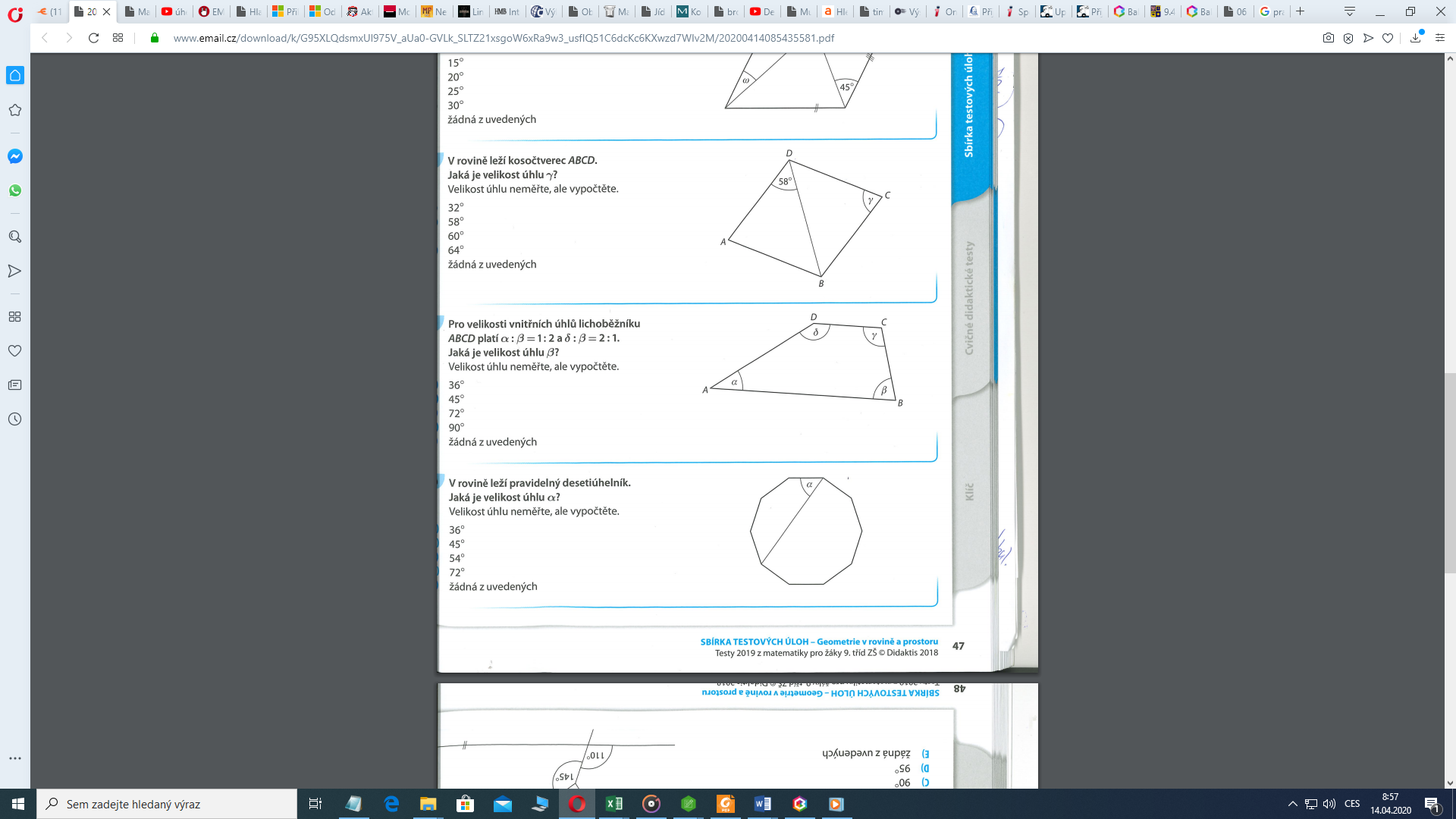 